Активные маршруты на Горном Алтае


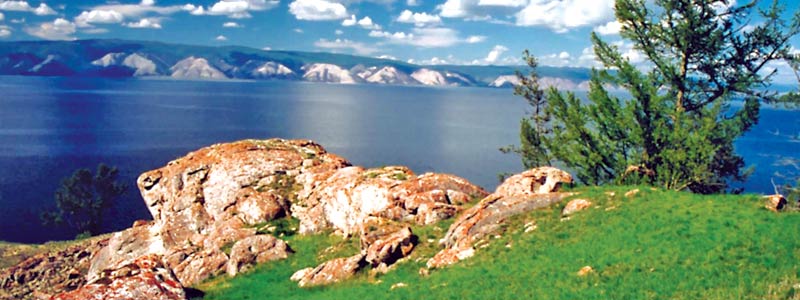 
Удивительная горная страна Алтай, расположенная в самом сердце Азии - яркий пример богатства и щедрости природы. В центре гигантского материка она создала край голубых озер и стремительных рек, зубчатых гор и сухих степей, непроходимой тайги и сказочных лугов. Десятки тысяч лет эта земля притягивает к себе человека. Сегодня Алтай занимает территорию более 260 000 км2 и входит в состав четырех больших государств: Монголии, Китая, Казахстана и России. 

Алтай создан для туризма. Благодаря уникальности нетронутой природы, природно-климатическим особенностям, богатству культурных и национальных традиций здесь существуют широкие возможности для развития всех видов активного отдыха. По бурным рекам, дорогам и труднопроходимым тропам люди любого возраста и с любой степенью подготовки могут совершать водные, пешеходные, конные, горные, автомобильные, велосипедные путешествия, комбинированные, от самых простых до походов высших категорий сложности. 

ОБЩАЯ ИНФОРМАЦИЯ 
Республика Алтай 
Входит в состав Сибирского федерального округа РФ. Граничит с Республиками Тува и Хакасия, Алтайским краем, Кемеровской областью, а также с Казахстаном, Монголией и Китаем. Образована 01.06.1922 г. 
Столица: Горно-Алтайск 
Площадь: 92600 кв. км 
Население (данные 2008 г.): 207, 1 тыс. чел., плотность 2,2 чел/кв. км 
Крупнейшие населенные пункты: Горно-Алтайск, Майма, Кош-Агач, Турочак, Онгудай, Шебалино, Усть-Кокса, Усть-Кан, Акташ, Чемла, Кызыл-Озек, Улаган. 
Муниципальные районы: Кош-Агачкий, Майминский, Онгудайский, Турочакский, Улаганский, Усть-Канский, Усть-Коксинский, Чемальский, Чойский, Шебалинский. 
Экономика: сельское хозяйство, туризм. 
Автомобильный код: 04 
Часовой пояс: MSK+3 (UTC+6, летом UTC+7) 
Климат: резко континентальный, с коротким жарким летом и длинной морозной зимой. 

Алтайский край 
Входит в состав Сибирского федерального округа РФ. Граничит с Новосибирской и Кемеровской областями, 
с Республикой Алтай, а также с Казахстаном. Образован 28.09.1937. 
Административный центр: Барнаул 
Площадь: 167850 кв.км 
Население (данные 2008 г.): 2508500 чел., плотность 15,3 чел./кв.км 
Крупнейшие населенные пункты: Барнаул, Бийск, Рубцовск, Новоалтайск, Заринск, Камень-на-Оби, Славгород, Алейск, Тальменка, Яровое, Белокуриха, Алтайское, Змеиногорск и др. 
Административно-территориальное деление: 12 городов, 1 ЗАТО, 60 сельских районов. 
Экономика: промышленность (машиностроение, пищевая промышленность), сельское хозяйство, энергетика, туризм. 
Автомобильный код: 22 
Часовой пояс: MSK+3 (UTC+6, летом UTC+7) 
Климат: умеренный, переходный к континентальному 

КЛАССИФИКАЦИЯ МАРШРУТОВ 
Активные маршруты можно разделить на несколько групп по способу передвижения их участников: 
• конные 
• водные 
• конно-водные 
• пешеходные 
• вело-водные 
• комбинированные 

Активные маршруты, как правило, требуют выносливости и хорошего уровня физической подготовки. Исходя из этого, к активным маршрутам можно применить еще одну классификацию по уровню сложности: 
• Маршруты, не требующие специальной подготовки и навыков конных, водных или велосипедных походов. 
• Маршруты, требующие специальной подготовки и опыта походов. 

ОСОБЕННОСТИ МАРШРУТОВ 
• Многие маршруты проходят в горных районах, где температура воздуха колеблется от +14+280С днем до +5+150С ночью, в августе в высокогорных районах возможно понижение температуры до 00С. 
• Туристам, нуждающимся в постоянном медицинском наблюдении, путешествовать по маршрутам не рекомендуется; 
• Туристам желательно иметь прививку от клещевого энцефалита; 
• У инструкторов имеется аптечка с набором медикаментов, которые могут пригодиться в походе. Специфические лекарственные средства необходимо взять с собой; 
• Туристы на маршруте обязаны выполнять команды инструктора; 
• Инструктор имеет право не допустить к участию в маршруте туристов, которые не выполнили требования к личному снаряжению. 
• По объективным обстоятельствам (неблагоприятные погодные условия, рекомендации МЧС Республики Алтай и Алтайского края и пр.) инструктор имеет право самостоятельно изменить направление и график движения маршрута. 
• Услуги, предлагаемые на базовых стоянках и не включенные в стоимость тура, оплачиваются дополнительно; 
• Во время похода у туристов имеется возможность, собирать ягоды и грибы, заваривать чай из алтайских трав, рыбачить (рыболовные снасти не выдаются, улов не гарантирован). В реках Горного Алтая, при благоприятных условиях, можно поймать рыбу - хариус и ускуч, весом до 1 кг и более, радужная форель (в зависимости от места проведения маршрута). Снасти: спининг, мошки, мормышки, тяжёлый поплавок. Мошки и мормышки можно приобрести в местных магазинах. Проводники на маршруте объяснят и покажут способы местной рыбалки; 
• На маршрутах предусмотрено трехразовое питание, за исключением первого (только обед и ужин) и последнего (только завтрак) дней. Во время активной части и во время радиальных выходов, возможна замена горячего обеда на «сухой паек». Приготовление пищи осуществляется туристами под руководством инструкторов на костре. В рацион входят: консервированное мясо, рыба, масло, крупы, макаронные изделия, овощи, чай, кофе, сгущенное молоко и др. 
• Дети до 18 лет без сопровождения взрослых к участию в маршрутах не допускаются. В сопровождении взрослых требуется обязательно хорошая физическая подготовка детей (скидки детям не предоставляются) 

В СТОИМОСТЬ ВХОДИТ 
• проживание в 2-4-местных походных палатках, в т.ч. на базовых стоянках (если в описании маршрута не указано иное); 
• 3-разовое питание по программе; 
• страховка, включающая оплату медицинских расходов (оказание первой помощи) и страхование от несчастного случая. Подробная информация об условиях страхования находится в полисе, выдаваемом на группу и хранящемся у инструктора;
• пользование специальным и групповым снаряжением во время активного похода; 
• работа квалифицированных инструкторов; 
• переезды по программе; 
• рекреационные сборы на территории Республики Алтай и Алтайского края (если в программе маршрута не указано иное). 

ВЗЯТЬ С СОБОЙ 
- документы: паспорт, свидетельство о рождении (для детей с родителями); 
- комплект вещей для спортивного отдыха; 
- теплые вещи (куртка, свитер, брюки, шерстяные носки, теплая шапочка); 
- футболки 2-3 шт., рубашку лёгкую с длинным рукавом, простые носки 3-4 пары, шорты; 
- накидку от дождя, водо-ветронепроницаемый костюм с капюшоном; 
- не менее двух пар походной обуви (спортивные ботинки, кроссовки, кеды и пр.); 
- легкие тапочки (сланцы); 
- х/б перчатки 2 пары; 
- кепка от солнца, солнцезащитные очки и крем; 
- личный комплект посуды, предметы гигиены; 
- фонарик, батарейки, складной нож, спички; 
- специфические медицинские препараты; 
- купальник; 
- фотоаппарат, видеокамеру. 
Дополнительно: 
- для конного тура - брюки без грубых швов для езды на лошади, резиновые или кирзовые сапоги (должны не промокать и закрывать голенище от натирания о стремянной ремень/путлище); 
- для сплава: неопреновые ботинки или сандалии или кроссовки; сменную обувь после сплава; 
- для пеших туров: треккинговые ботинки. 

Дополнительные требования к личному снаряжению туристов, обусловленные особенностями маршрута, указываются в его описании. Рюкзаки выдаются не на всех маршрутах. 
Выполнение техники безопасности на маршрутах обязательно! Маршруты проходят по малонаселенным местам, лишенным благ цивилизации. Турист должен быть готов к путешествию, физическим нагрузкам, походным условиям и разной погоде. 

ТРАНСПОРТНАЯ ДОСТАВКА (в соответствии с правилами пассажирских перевозок) 
На каждый маршрут организована транспортная доставка на автобусе(из Новосибирска/Барнаула), ее стоимость прибавляется к стоимости маршрута или включается в нее(прописывается условиями маршрута). 
1. К пункту отправления автобуса Вы должны явиться за 30 минут до отъезда (время отъезда указано в туристском ваучере). Иногородним клиентам при покупке билетов на поезд/самолет необходимо учитывать, что запас времени до отъезда на отдых должен быть не менее 3 часов (на случай опоздания). Это же касается приобретения обратных билетов. На время ожидания вещи рекомендуется сдать в камеру хранения на вокзале. 
2. При посадке в автобус Вы предъявляете туристский ваучер, на основании которого Вам будут выданы посадочные талоны с указанием мест. Посадку в автобус и координацию в пути осуществляет Сопровождающий. В пути предусмотрено несколько коротких остановок для отдыха. 
3. Если к моменту отправления автобуса Вы не пришли на посадку, возврат стоимости доставки не осуществляется. В случае продления тура по собственной инициативе компенсация за обратную доставку не предусмотрена, Вы приобретаете доставку на новую дату (при наличии свободных мест) либо добираетесь самостоятельно. 
4. Запрещается провозить с собой в салоне автобуса животных, крупногабаритные предметы, а также огнеопасные, легковоспламеняющиеся, наркотические вещества и другие предметы, угрожающие жизни и здоровью пассажиров. 
5. Запрещается проезд в автобусе в нетрезвом состоянии, а также курение и употребление спиртных напитков в салоне автобуса. 
6. Запрещается передвигаться по салону автобуса, а также отвлекать водителя во время движения. 
7. Высадка пассажиров возможна только по пути следования автобуса. Отклонение от маршрута по индивидуальным запросам пассажиров 
не выполняется. 
8. В случае нарушения Правил проезда в автобусе, Сопровождающий вправе высадить нарушителя на ближайшем посту ГИБДД. Компенсация стоимости проезда в этом случае не производится. 

ЗОНА ДЕЙСТВИЯ ОПЕРАТОРОВ СОТОВОЙ СВЯЗИ 
Устойчивую мобильную связь предоставляют МТС и Билайн. Мегафон не дает стабильного сотового покрытия. 

Телефоны экстренной связи: 
89132158758, 89132108112 – в том числе для доставки из Барнаула 
8-923-240-3631 - в том числе для доставки из Новосибирска 

Полезные телефоны 
Справочные автовокзалов: 
Новосибирск — (383) 223-43-68, 223-69-93 
Барнаул — (3852) 34-54-94 
Бийск — (3854) 24-48-51, 24-48-50 
Белокуриха — (38577) 3-13-20 
Горно-Алтайск — (38822) 2-56-89 
Чемал — (38841) 2-25-17, 2-20-39 

Поисково-спасательное подразделение МЧС России по Республике Алтай и Алтайскому краю: 
649000, г. Горно-Алтайск, ул. Алтайская, 26, кв.2, тел./факс (388-22) 2-29-14. 

Главное управление МЧС России по Республике Алтай: 
649000, г. Горно-Алтайск, ул. Улагашева, 13, тел. (388-22) 2-37-58, 2-37-64, факс 2-76-05, абонентам МТС по тел.112 (звонок бесплатный). 

Министерство туризма, предпринимательства и инвестиций Республики Алтай: 
649000, г. Горно-Алтайск, ул. Промышленная, 3, тел. (388-22) 6-24-67. 

ПОГРАНИЧНЫЕ ТРЕБОВАНИЯ (для маршрутов, проходящих по территории Республики Алтай) 
Республика Алтай находится на стыке трёх границ. В соответствие с приказом ФСБ России, пограничная зона на территории Республики Алтай, прилегающая к государственной границе России с Казахстаном, Китаем, Монголией установлена в пределах Мендур-Сокконского сельского поселения (Усть-Канский район); Карагайского, Амурского, Усть-Коксинского, Огневского, Катандинского, Талдинского и Верх-Уймонского сельских поселений Усть-Коксинского района; Джазаторского, Мухор-Тархатинского, Тобелерского, Казахского, 
Ташантинского и Кокоринского сельских поселений Кош-Агачского района. 
В соответствие с правилами пограничного режима, въезд на территорию пограничной зоны туристы из числа граждан России осуществляют по документам, удостоверяющим личность, кроме этого при себе необходимо иметь: 
• при следовании в организации отдыха, расположенные в пограничной зоне - соответствующие путевки; 
• при следовании к месту временного пребывания в лечебно-оздоровительных, рекреационных, познавательных, физкультурно-спортивных, профессионально-деловых, религиозных и иных целях - туристские путевки, договоры о реализации туристского продукта. 
• Туристы, организующие путешествия самостоятельно, в пограничную зону не допускаются. 

Для проезда в пограничную зону оформляются индивидуальные или коллективные пропуска. Оформление производится через Пограничное управление ФСБ России по Республике Алтай по адресу: Республика Алтай, Улаганский район, село Акташ, ул. Парковая, 32, телефон (38846) 2-35-55, факс (388-46) 2-36-54. 
Оформление и выдача пропусков также осуществляется отделом ПУ ФСБ России по Республике Алтай в селе Усть-Кокса (Республика Алтай, Усть-Коксинский район, с. Усть-Кокса, ул. Строительная 19, в/ч 2080, тел. (388-48) 2-29-19) и в селе Кош-Агач (Республика Алтай, Кош-Агачский район, с. Кош-Агач, ул.Мелиоративная 41, в/ч 2080, телефон(388-42)2-22-75). 

Въезд (проход) граждан Российской Федерации, иностранных граждан, подданных иностранных государств, лиц без гражданства и транспортных средств в пограничную зону осуществляется в специально установленных местах въезда (прохода): 

• по документам, удостоверяющим личность; 
- Паспорт гражданина Российской Федерации; 
- Общегражданский заграничный паспорт гражданина Российской Федерации; 
- Внутренний паспорт иностранного гражданина с бланком регистрации на территории РФ; 
- Свидетельство о рождении для лиц, не достигших 14 лет; 
- Справка формы 9 об освобождении из мест лишения свободы; 
- Военный билет либо удостоверение личности офицера для военнослужащих (при этом должно быть представлено командировочное либо отпускное удостоверение, справки с места военной службы, работы о прохождении указанным военнослужащим и сотрудником военной службы, исполнений трудовых или служебных обязанностей в местах, расположенных в пограничной зоне, командировочное удостоверение (предписание); 

• следующим с несовершеннолетними, не имеющими паспортов: 
- родителям - свидетельство о рождении ребенка; 
- приемным родителям - выданное органами опеки и попечительства удостоверение установленного образца, а при его отсутствии - решение органа опеки и попечительства о передаче несовершеннолетнего в приемную семью; 
- усыновителям - свидетельство об усыновлении (удочерении), а при его отсутствии - решение органа опеки и попечительства о передаче несовершеннолетнего на усыновление (удочерение); 
- опекунам - свидетельство об установлении опеки, а при его отсутствии решение органа опеки и попечительства о передаче несовершеннолетнего под опеку; 

• несовершеннолетние граждане, не имеющие паспортов и проживающие совместно с законными представителями, находящиеся в учреждениях или организациях, на попечении которых они находятся за пределами муниципального района, на территории которого установлена пограничная зона, следующие в пограничную зону самостоятельно, въезжают проходят) в пограничную зону по индивидуальным пропускам, выдаваемым по личному заявлению их законных представителей или ходатайству учреждений или организаций, на попечении которых они находятся. 

• другим сопровождающим лицам – нотариальные доверенности законных представителей несовершеннолетних; 

• Гражданам, следующим в пограничную зону в случаях тяжелого состояния здоровья, смерти гибели)их близких родственников, родственников или близких лиц, проживающих в пограничной зоне, постигшего их пожара или другого стихийного бедствия, и в других случаях, когда присутствие граждан необходимо, - телеграмму вида «заверенная оператором связи», с заверенным в ней фактом. 

• Студентам и учащимся образовательных учреждений высшего и среднего профессионального образования, следующим к местам прохождения практики или стажировки, расположенным в пограничной зоне, - справки или иные документы, выданные указанными образовательными учреждениями, подтверждающие направление на практику или стажировку. 

Согласно Федеральному Закону РФ «О паспортной системе в РФ» водительское удостоверение, а также другие документы (паспорт гражданина СССР, служебное удостоверение организации) не являются документами, удостоверяющими личность.